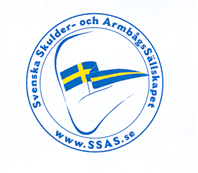 Protokoll Svenska Skulder- och Armbågssällskapets årsmöte Helsingborg 19 april 2024
Närvarande styrelsemedlemmar:Ordförande: Henrik AhlborgVice ordförande: Hanna Björnsson HallgrenSekreterare: Erica ArverudKassör: Helena Boström WindhamreUtbildningsansvarig: Viktor HidingWebmaster: Fredrik IsakssonLedamot: Jonas NordinNationsdelegat SECEC: Lars Adolfsson§ 1 Mötet öppnades av ordförande Henrik Ahlborg.§ 2 Till mötesordförande och mötessekreterare valdes Henrik Ahlborg och Erica Arverud.§ 3 Till justeringsmän valdes Martin Paulsson och Hampus Mörner.§ 4 Mötet ansågs behörigen utlyst då kallelse och dagordning skickats ut per e-post den 6 mars   2024.       § 5 Henrik Ahlborg föredrog verksamhetsberättelse för år 2023-2024. Styrelsen har arbete med att skapa ST-skolans skulder-och armbågskurs i samarbete med Axelina. Ett avtal träffades under 2023 mellan SSAS, SOF och Skulderkliniken AB. Avtalet har förlängts och samarbetet fortsätter och utvärdering till hösten. Styrelsen har också medverkat vid Ortopediveckan i Göteborg 2023 samt bidragit med frågor till ortopedexamen. Styrelsen har även varit representerade vid ICSES i Rom 2023 genom Lars Adolfsson och Hanna Björnsson Hallgren i fakulteten. Vg se verksamhetsberättelsen för mer information.§ 6 Redovisning av ekonomin för räkenskapsåret 2023 föredrogs av kassör Helena Boström Windhamre. Föreningen redovisar ett plusresultat med 30 334 kr. Intäkterna uppgick till en summa av 39 940 kr. Utgifterna uppgick till 14 453 kr. Medlemsavgiften är 100 kr/år och för företagsmedlemmar 4000 kr/år. Medlemmarna uppgick till 168 st den 31 december 2023. Debiteringen av medlemsavgifter sker via Sveriges läkarförbund (SLF). Balanserat i ny räkning för 2023 uppgår kassan till 424 811 kr. Soliditeten är god, 98,5%. Revisionsberättelsen föredrogs av en av föreningens två revisorer, Per Olerud.§ 7 Föreningens revisorer förordade ansvarsfrihet för styrelsen vilket medlemmarna beviljande.  § 8 Medlemsavgiften om 100 kr/år föreslogs oförändrad och beslutades oförändrad.§ 9 Valberedningens Björn Salomonsson redogjorde för vilka av styrelsens ledamöter mandaten löper ut: Viktor Hiding, utbildningsansvarigFredrik Isaksson, webmasterJonas Nordin, ledamot Valberedningen föreslog omval av Fredrik Isaksson och Jonas Nordin som accepterat omval samt nyval av Fredrik Westman då Viktor Hiding avböjt omval. Årsmötet röstade för valberedningens förslag. Ledamöter som har ett år kvar på mandaten är Henrik Ahlborg, Hanna Björnsson Hallgren, Erica Arverud och Helena Boström Windhamre.§ 10 Föreningens revisorer Per Olerud och Hans Rahme omvaldes.§ 11 Till ny valberedning valdes Viktor Hiding och Lars Adolfsson som efterträder Björn Salomonsson och Ulf Sennerby.§ 12 Två ansökningar hade inkommit till 2024 års stipendium. Lisa Stolth, specialistläkare och doktorand vid Länssjukhuset i Kalmar och Linköpings Universitet, samt Johan Wänström, överläkare och doktorand vid Helsingborgs lasarett och Linköpings Universitet. De tilldelades båda var sitt resestipendium à 15 000 kr för deltagande på SECEC i München då föreningen under 2023 inte delade ut något stipendium. § 13 Information från nationsdelegat för SECEC, Lars Adolfsson. Kommande möte hålls i München 4-7 september 2024. SSAS kommer representeras av Hanna Björnsson Hallgren och honom själv. Han berättade att avgiften för medlemskap i SESEC är 275 Euro och bla ger rabatt på mötesavgiften. § 15 Inga inkomna motioner till Årsmötet.§ 16 Information av Björn Salomonsson gav information om föreningens kvalitetsregister Axelprotes- och Armbågsprotesregistret. SSAS startade ett axel- och ett armbågs-protesregister där insamlingen av data började1 januari 1999. Sedan 2012 är det Danderyd sjukhus som äger ansvaret för dessa register som slagits ihop, och det har tillkommit ett instabilitetsregister. SSAS har stort inflytande i registren gällande innehåll och användning, och är en del av registrets styrning. Registren består av tre delar där Armbågsregistrets kontaktperson är Hans Rahme, Instabilitetsregistrets kontaktperson är Henrik Ahlborg och registerhållare är Björn Salomonsson.Registrens ekonomi är fortsatt tuff då statens ersättning minskat ytterligare.Registret har en strategi att minska de administrativa kostnaderna bla genom att uppföljningsbreven för WOOS nu skickas ut via 1177. Alla kliniker flyttas över till digital rapport av operationer och pre-operativa scores. Vi behöver bättre detaljerad information och vilka implantat som används. En pilotstudie för att testa scanning av inplantat för att på så sätt få in dem i registret startade under 2023 och fortsätter. Hemsidan har flyttats till RC Syd, ett paraply där olika registerhemsidor kan läggas upp. Det minskar kostanden för våra hemsidor.Registerägandet (CPUA) kommer sannolikt flyttas från Danderyds sjukhus till Skånes Universitetssjukhus (SUS).Rapportering från registret till Vården i Siffror slutförs under 2024. Täckningsgraden är hög! Preoperativa scores ökar, inmatning direkt från kliniken har blivit standard 2024.Rekrytera registerintresserade; dags att börja tänka på återväxten.Armbågsproteser; Caput radii proteser, separat kod föreslagen till SoS för att kunna följa dessa bättre.Vidare presenterade Henrik Ahlborg data från Instabilitetsregistret. De flesta patienter opereras pga en anterior instabilitet med en artroskopisk Bankart. Resultaten är goda och nöjdheten hög. Svarsfrekvensen för WOSI vid 2 år är 36%. Under 2024 planerar men sjösätta modellen att skicka ut formulären via 1177 för att öka svarsfrekvensen.§ 17 Övriga frågor: Nästa SSAS är det 10:e Nordiska Skulder- och Armbågsmötet som går av stapeln i Stockholm 8-9 maj 2025. Mötet anordnas av Danderyds sjukhus och St Görans sjukhus gemensamt och mötesgeneraler är Björn Salomonsson och Hampus Mörner. Mötet hålls på Clarion Hotel Sign och programmet kommer ha fokus på nordiska samarbeten. Den 7 maj kommer ett nordiskt registermöte anordnas för kollegor intresserade av registerforskning.Viktor Hiding, utbildningsansvarig, avtackades av ordförande Henrik Ahlborg och årsmötet efter gediget arbete i styrelsen under de gångna fyra åren. § 18 Möte avslutandes. ………………………..Erica ArverudSekreterare………………………….		……………………….Martin Paulsson		Hampus MörnerJusteringsman		Justeringsman